WESTERN BIG 6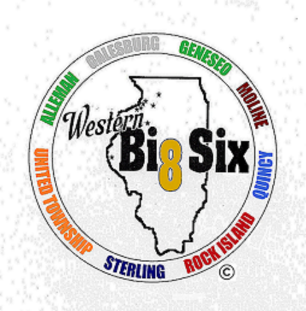 2019-2020 FALL SCHOLASTIC ALL CONFERENCE ATHLETESThe following athletes earned “Scholastic All Conference” recognition by meeting the following rigorous criteria:		Must be a:Senior athletePresently active in athleticsEarned a varsity letterGood citizenMust have a cumulative Grade Point Average of 3.25 or higherStudent-Athlete	Sport	School			Joe WeaverBoys Cross CountryAllemanMonica ArroyoGirls Cross CountryAllemanGrace MooreGirls Cross CountryAllemanChase CarruthersFootballAllemanBrennen O’KeeffeFootballAllemanPaul RouseFootballAllemanGabe SebbenFootballAllemanAlex BowkerBoys GolfAllemanDrew ColemanBoys GolfAllemanAlannah StevensGirls GolfAllemanMegan Tanghe Girls GolfAllemanSophia BestGirls TennisAllemanHayley HoffmanGirls Tennis AllemanBrooke McKeown Girls TennisAllemanEmma KindelspergerVolleyballAllemanCori CaleoVolleyballAllemanGianna JewhurstVolleyballAllemanAmanda MurrayVolleyballAllemanBenjamin CermakBoys Cross CountryGalesburgEmma HawkinsonGirls Cross Country GalesburgGrace PalmerGirls Cross Country GalesburgEmma St. GeorgeGirls Cross Country GalesburgConnor Aten Football GalesburgNikolas BastianFootball GalesburgMaxwell CarrFootball GalesburgChase CasteelFootball GalesburgJustis Gatson Football GalesburgJohn PepmeyerFootball GalesburgDavid Vaynerman Football GalesburgMiguel CejaBoys Soccer GalesburgPaul Emile PeronardBoys Soccer GalesburgGerard RemmesBoys Soccer GalesburgAbigail CermakGirls Swiming GalesburgHailey GlasnovichGirls Swiming GalesburgIsabella QuallsGirls Swiming GalesburgKennedi DavisGirls Tennis GalesburgKatherine Atwell Volleyball GalesburgHeidi BenbowVolleyball GalesburgHaley BennewitzVolleyball GalesburgMadeline Carlson Volleyball GalesburgPresley CashVolleyball GalesburgMary HicksVolleyball GalesburgKy ArianoBoys Cross CountryGeneseoNeo ColterBoys Cross CountryGeneseoSpencer LindstromBoys Cross CountryGeneseoWilliam McKelvainBoys Cross CountryGeneseoHayes MurphyBoys Cross CountryGeneseoColby Rapps  Boys Cross CountryGeneseoLauren BelvelGirls Cross CountryGeneseoAnna GirtenGirls Cross CountryGeneseoClaire HallGirls Cross CountryGeneseoEmma HellerGirls Cross CountryGeneseoClare LeGrandGirls Cross CountryGeneseoAnna PierceGirls Cross CountryGeneseoElijah AllenFootballGeneseoMatthew EggenFootballGeneseoCole GradertFootballGeneseoJeremiah GreenFootballGeneseoJacob McConnellFootballGeneseoJoseph McConnellFootballGeneseoGavin McGuireFootballGeneseoKane MillerFootballGeneseoJacob PolowyFootballGeneseoTimothy LehmanBoys GolfGeneseoChase VanKlaverenBoys GolfGeneseoSeth WinchellBoys GolfGeneseoMadison KensingerGirls GolfGeneseoEryn MurrayGirls GolfGeneseoElizabeth RoodhouseGirls GolfGeneseoSarah SebastianGirls GolfGeneseoAudrey TooneGirls GolfGeneseoJordan VanHoutteGirls GolfGeneseoZachary BauerBoys SoccerGeneseoMitchel BenhartBoys SoccerGeneseoKeaton JohnsonBoys SoccerGeneseoLogan LoitzBoys SoccerGeneseoRyan MorganBoys SoccerGeneseoJaycob NortonBoys SoccerGeneseoTyler SeamanBoys SoccerGeneseoJordan SeeleyBoys SoccerGeneseoAva BienemanGirls TennisGeneseoAllison CraigGirls Tennis GeneseoDawsyn HartmanGirls TennisGeneseoAlexis KeeganGirls TennisGeneseoAllison MillerGirls TennisGeneseoMegan MillerGirls TennisGeneseoMary ThomasGirls TennisGeneseoKeeli FrerichsVolleyballGeneseoEden McAvoyVolleyballGeneseoBailey MitchellVolleyballGeneseoCora VarlandVolleyballGeneseoTristan EdwardsBoys Cross CountryMolineAdam KlumbBoys Cross CountryMolineSteven Klumb	Boys Cross CountryMolineEmilio PerezBoys Cross CountryMolineDeborah ArulGirls Cross CountryMolineEmily LopezGirls Cross CountryMolineImmanuel BaileyFootballMolineMichael GeorgeFootballMolineJohn MeltonFootballMolineCollin MeyerFootballMolineJacob PauwelsFootballMolinePatrick PrayFootballMolineMagnum VolkFootballMolineZachary WallaceFootballMolineAdam WorleyFootballMolineBenjamin FriedenBoys GolfMolineDylan SchuenemanBoys GolfMolineDylan WiemersBoys GolfMolineBryn CallahanBoys SoccerMolineJarod RaberBoys SoccerMolineIsaac RuizBoys SoccerMolineJuliaene GlennGirls SwimmingMolineRenata LaraGirls SwimmingMolineGabriella LopezGirls SwimmingMolineTaylor PuglisiGirls SwimmingMolineElla ScrutchfieldGirls SwimmingMolineLindsay SengrasmyGirls Swimming MolineOlivia WhiteGirls SwimmingMolineZoe ZelmoGirls SwimmingMolineMan DimGirls TennisMolineBeyonce GonzalezGirls TennisMolineKensey HarrisGirls TennisMolineKate SchaechterGirls TennisMolineMadison Davis-ChaseVolleyballMolineKayla DeportedVolleyballMolineKamara DickersonVolleyballMolineNicole EllisVolleyballMolineMadeline PetersonVolleyballMolineChloe RouseVolleyballMolineKayla VetoVolleyballMolineSophie ShackletonGirls Cross CountryQuincyGrant JamesFootballQuincyHayden ClarkFootballQuincyPreston ArmstrongBoys GolfQuincyAvery ScottGirls GolfQuincyBryant AlexanderBoys SoccerQuincyBlake PeterBoys SoccerQuincyBrady PeterBoys SoccerQuincyConner KateninBoys SoccerQuincyTyler VenvertlohBoys SoccerQuincyBen Terwelp	Boys SoccerQuincyEvan BodenBoys SoccerQuincyEthan MorganBoys SoccerQuincyJack BartleyBoys SoccerQuincyKatarina VrtikapaGirls TennisQuincyOlivia ClaytonGirls TennisQuincyEleanor SchnellGirls TennisQuincyEmma SparrowVolleyball QuincyLauren KroegerVolleyballQuincyAddy PennVolleyballQuincyBlaine EversVolleyballQuincyEmily SchreackeVolleyballQuincyAlexis WolfVolleyballQuincyDeOnna DouglasVolleyballQuincyAminia Mashimango Boys Cross CountryRock IslandAustin MeirhaegheBoys Cross CountryRock IslandJayla Sarahlyn HathornGirls Cross CountryRock IslandMatthew John SternBoys FootballRock IslandRyan NickelBoys GolfRock IslandNathan Michael Steinbeck Boys GolfRock IslandBailey Ann TripilasGirls GolfRock IslandEmma Marie Beierlein Girls GolfRock IslandJosie Marie Pennington Girls GolfRock IslandElale M KimbaBoys SoccerRock IslandMichael Isaiah Machuca Boys SoccerRock IslandLogan James PearceBoys SoccerRock IslandCeu Bik LianBoys SoccerRock IslandAnna Lucille RowellGirls SwimRock IslandTristan Marie LambertGirls SwimRock IslandHaley Nicole BurroughsGirls SwimRock IslandZoe Elizabeth VeaseyGirls TennisRock IslandSam JanssenBoys Cross CountrySterlingKevin LemusBoys Cross CountrySterlingDillon NitzBoys Cross CountrySterlingMadilyn BarnhartGirls Cross CountrySterlingMadison BlandGirls Cross CountrySterlingAndrea CervantesGirls Cross CountrySterlingYaqueline HernandezGirls Cross CountrySterlingMadisyn NicklausGirls Cross CountrySterlingSamantha SmithGirls Cross CountrySterlingKatelynn TrobaughGirls Cross CountrySterlingBrynlee WolfeGirls Cross CountrySterlingLuke HeffelfingerFootballSterlingAidan Munoz-RipleyFootballSterlingCooper WillmanFootballSterlingCarter LehmanBoys GolfSterling Grace SandrockGirls GolfSterlingBryan GarciaBoys SoccerSterlingLuis VargasBoys SoccerSterlingAviva BrennerGirls SwimmingSterlingMegan ChristensenGirls SwimmingSterlingKierstyn FolgersGirls SwimmingSterlingLauren MoellerGirls SwimmingSterlingAbby AitkenGirls TennisSterlingSarah KirchhoffGirls TennisSterlingMoira RoddyGirls Tennis SterlingSaryn SeeleyGirls TennisSterlingGrace GouldVolleyballSterlingRashid AdamBoys Cross CountryUnited TownshipZoe CervantesGirls Cross CountryUnited TownshipBrinely RodgersGirls Cross CountryUnited TownshipMatthew MorrowFootballUnited TownshipDavid CallegjaBoys SoccerUnited TownshipAbram DowneyBoys SoccerUnited TownshipBennett DowneyBoys SoccerUnited TownshipNolan FilbyBoys SoccerUnited TownshipThomas Servantes-MayoBoys SoccerUnited TownshipHelmut SoglohunBoys SoccerUnited TownshipAlfredo VasquezBoys SoccerUnited TownshipEdgar VegaBoys SoccerUnited TownshipTanner VirenBoys SoccerUnited TownshipIman AdamGirls TennisUnited TownshipMoshtahah BakhitGirls TennisUnited TownshipNicole BoodhooGirls TennisUnited TownshipNan LiGirls TennisUnited TownshipHailey PappasGirls TennisUnited TownshipKalista MerrillVolleyballUnited TownshipPeyton PustelnikVolleyballUnited Township